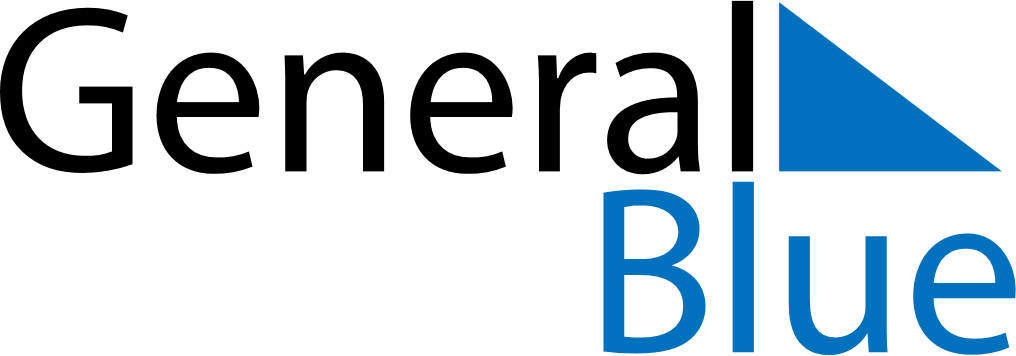 October 2030October 2030October 2030Saint BarthelemySaint BarthelemyMONTUEWEDTHUFRISATSUN12345678910111213Abolition of Slavery141516171819202122232425262728293031